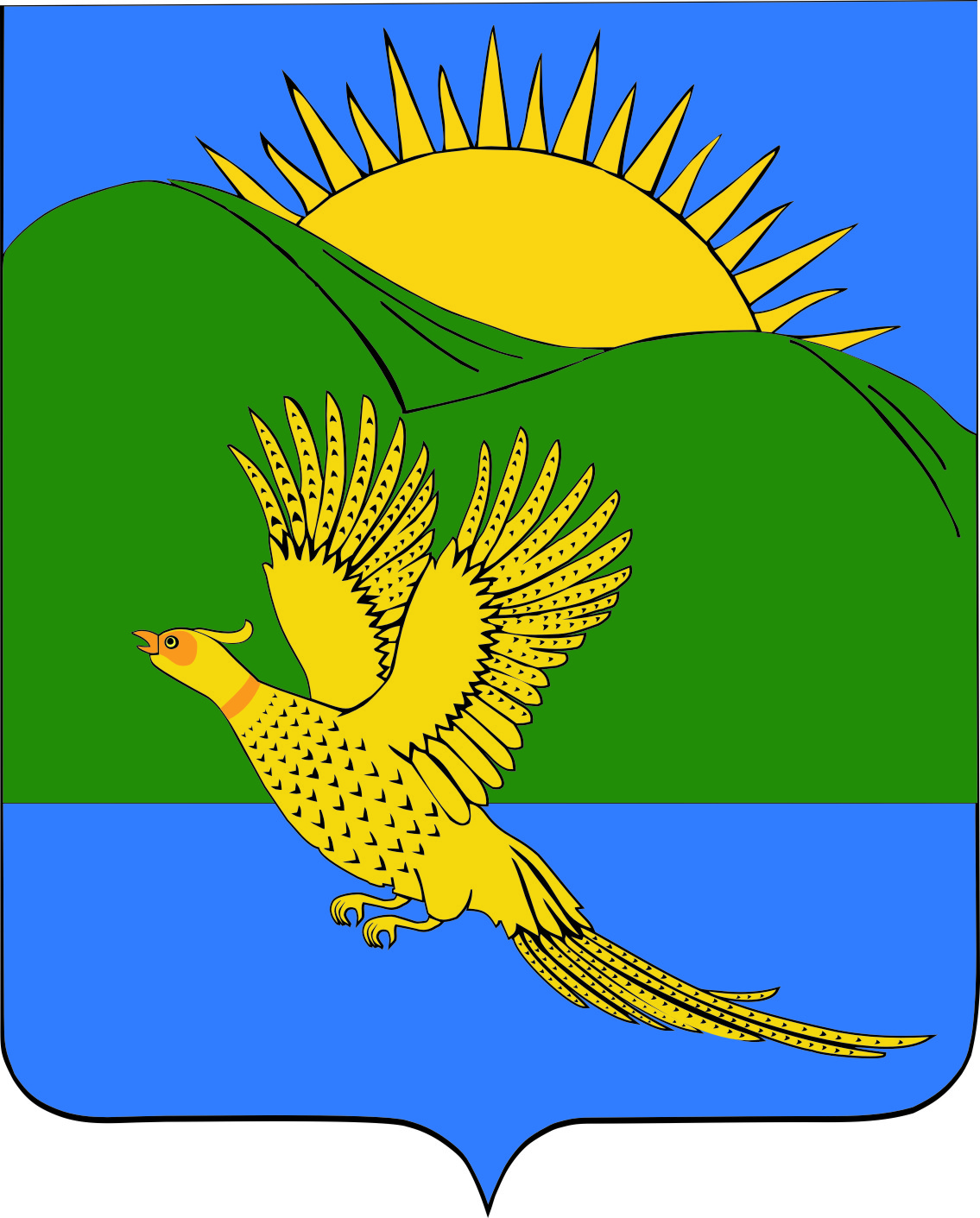 ДУМАПАРТИЗАНСКОГО МУНИЦИПАЛЬНОГО РАЙОНАПРИМОРСКОГО КРАЯРЕШЕНИЕ				       село Владимиро-Александровское	20.09. 2013									             	    №  1	На основании ст.20 Устава Партизанского муниципального района Дума Партизанского муниципального   района РЕШИЛА:1. По итогам открытого голосования избрать председателем Думы Партизанского муниципального района пятого созыва на постоянной основе  ШЕРСТНЕВА СЕРГЕЯ ЕВГЕНЬЕВИЧА,  депутата по избирательному округу  № 8.2.Настоящее решение вступает в силу с момента его принятия.Председатель Думы					С.Е.Шерстнев						Об избрании председателя Думы Партизанского муниципального района пятого созыва